XXXVIII. Zalakarosi Sakkfesztivál Bárczay László EmlékversenyMagyar Fiú és Lány Junior Bajnokság2019. május 23. – május 3l.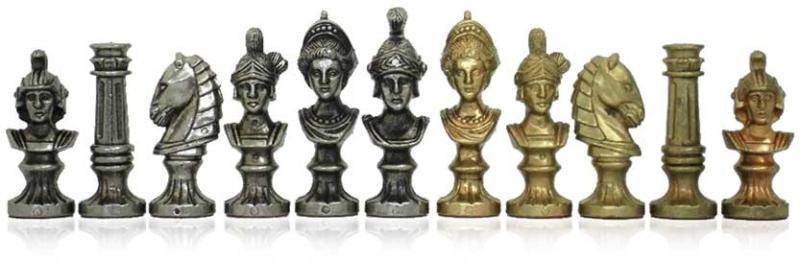 A verseny védnöke: Novák Ferenc, Zalakaros Város polgármestereA verseny fő támogatója és rendezője: Zalakaros Város ÖnkormányzataA verseny helyszíne: Móra Ferenc Ált. Iskola, 8749 Zalakaros, Liget u. 28.A lebonyolítás formája: 9 fordulós svájci rendszer, a FIDE szabályai szerint. A fordulók 15 órakor kezdődnek az utolsó kivételével, amelynek kezdési időpontja: 10 óra.Játékidő: 90-90 perc/40 lépés + 30 perc befejezésig + 30 sec. lépésenként.Várakozási idő: 30 percÓvás: A főbíró döntései elleni panaszokat írásos formában, legkésőbb a játék befejezését követő egy órán belül személyesen lehet benyújtani a versenybizottság elnökének 15.000 Ft (~50 EUR) óvási díj ellenében. A versenybizottság döntése végleges.Versenybizottság: A bizottság tagjait a helyszínen hirdetjük ki.A megnyitó időpontja: 2019. május 23. 14.00Helyszíne: Móra Ferenc Ált. Iskola, 8749 Zalakaros, Liget u. 28.Nevezés/információ: Horváth Tamás szakmai főigazgató+36/20-9777003E-mail: mssz@zalaszam.huA verseny honlapja: www.zalakaros.chess.huNevezési díjak: 2450 Élő-pont fölötti játékosok és GM, WGM címmel rendelkező versenyzők mentesek a nevezési díj fizetése alól. 2000 Élő-pont alatt: 		10.000 Ft2001-2350 Élő esetén:		 7.000 Ft2351-2449 Élő esetén: 		 5.000 FtNevezési határidő: 2019. április 15.Holtverseny eldöntése: pontszámBuchholzprogresszívTPRBárczay László Emlékverseny díjai: 1.		350.000 Ft 2.		250.000 Ft 3.		150.000 Ft 4.		100.000 Ft 5.		 60.000 Ft 6-10.   	 40.000 Ft11-15.	 20.000 FtFiú Junior Bajnokság:				Lány Junior Bajnokság:80.000 Ft							1. 40.000 Ft50.000 Ft							2. 25.000 Ft30.000 Ft							3. 15.000 Ft20.000 Ft15.000 Ft10.000 FtLegjobb Senior: 20 000 FtA díjakat a 2019. évi SZJA törvény szerint (15%) adóelőleg terheli és nem kerülnek megosztásra. 